福和伸夫（ふくわのぶお／FUKUWA Nobuo）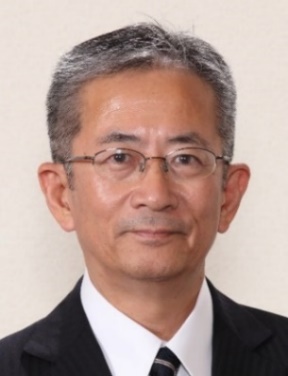 名古屋大学名誉教授あいち・なごや強靭化共創センター・センター長
名古屋産業科学研究所・上席研究員
名古屋大学減災連携研究センター・特任教授
藤田医科大学医学部・客員教授
愛知工業大学地域防災研究センター・客員教授
中部大学中部高等学術研究所・客員教授
兵庫県立大学減災復興政策研究科・客員教授1981年名古屋大学大学院修了後、清水建設（株）、91年名古屋大学工学部助教授、97年同先端技術共同研究センター教授、2001年同環境学研究科教授、12年同減災連携研究センター教授（12～21年センター長）を経て、22年同定年退職・名誉教授。
17～19年日本地震工学会長、17年あいち・なごや強靭化共創センター長建築耐震工学、地震工学、地域防災などの教育・研究に従事。防災功労者・内閣総理大臣表彰、文部科学大臣表彰科学技術賞、兵庫県県政功労者、日本建築学会賞、同教育賞、同著作賞、地域安全学会技術賞、災害情報学会廣井賞、日本免震構造協会技術賞、グッドデザイン賞などを受賞次の震災について本当のことを話してみよう。、時事通信社
必ずくる震災で日本を終わらせないために。、時事通信社
耐震工学～教養から基礎・応用へ～、講談社地震調査研究推進本部政策委員会委員長、最高裁判所建築関係訴訟委員会、内閣府防災TEAM防災ジャパンアドバイザー、同相模トラフ沿いの巨大地震等による長周期地震動検討会、国土交通省社会資本整備審議会技術部会、同国土審議会計画部会、中部地方整備局中部圏広域地方計画有識者会議、北陸地方整備局北陸圏広域地方計画有識者懇談会、愛知県防災対策有識者懇談会座長、静岡県防災・原子力学術会議地震・火山対策分科会、三重県防災・減災対策検討会議、石川県震災対策に関する検討会、名古屋市災害弔慰金委員会委員長、日本商工会議所社会資本整備専門委員会など緊急地震速報利用者協議会会長、中部防災推進ネットワーク会長、減災協議会会長、西三河防災減災連携研究会会長、東三河地域防災協議会、名古屋都市センター顧問減災連携研究センター設立、減災館建設、振動実験教材・ぶるるの開発、防災人材育成、防災啓発活動、産業防災、災害時の住まい・医療・福祉の確保、災害被害を軽減する国民運動などに注力。